Общероссийский Профсоюз образованияКурсы повышения квалификации при Центральном Совете Профсоюза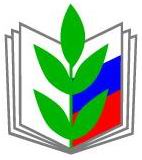 ПРОГРАММА семинара председателей местных 
(городских и районных) организаций Профсоюза(17-21 апреля 2018 года)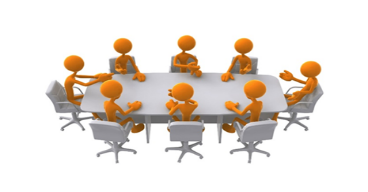 г. Санкт-ПетербургТелефоны для контактов:Оператор семинара - АНО ДПО «Гильдия профессионалов образования» - Скундина Екатерина Алексеевна, тел. 8-929-656-09-79,Орготдел аппарата Профсоюза - Геенко Алексей Сергеевич, тел. 8-915-228-40-00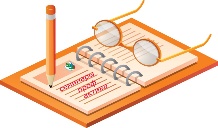 17 АПРЕЛЯ (вторник)17 АПРЕЛЯ (вторник)с 14.00ЗАЕЗД. Регистрация участников семинара (г. Санкт-Петербург,  гостиница «Октябрьская», Лиговский проспект, дом 10, метро «Площадь Восстания»).16.00-18.00Работа консультационного Центра семинара по вопросам отчётов и выборов в Профсоюзе и практике работы выборных органов.Юдин Владимир Петрович – секретарь – заведующий организационным отделом аппарата Профсоюза Геенко Алексей Сергеевич – ведущий специалист организационного отдела аппарата Профсоюза (аудитория № _____) 18.00-19.00ОРГАНИЗАЦИОННОЕ СОБРАНИЕ. Анкетирование.Масленникова Елена Вячеславовна – консультант аппарата Общероссийского Профсоюза образования.(аудитория № _____)19.30-20.30Ужин 18 АПРЕЛЯ (среда)18 АПРЕЛЯ (среда)08.00-8.45Завтрак09.00-09.30ОТКРЫТИЕ СЕМИНАРА–СОВЕЩАНИЯИнформационно-методический центр. Центрального района 
г. Санкт-Петербурга (Невский проспект, дом 154, литер А.)Авдеенко Михаил Васильевич – заместитель Председателя ПрофсоюзаКузнецов Владимир Николаевич – член Исполкома Профсоюза, председатель межрегиональной организации Профсоюза г. Санкт-Петербурга и Ленинградской области.09.30-11.00ОСНОВНЫЕ НАПРАВЛЕНИЯ РАЗВИТИЯ ВНУТРИСОЮЗНОЙ РАБОТЫ В ПЕРВИЧНОЙ И МЕСТНОЙ ОРГАНИЗАЦИИ ПРОФСОЮЗА.ОСОБЕННОСТИ ОТЧЁТОВ И ВЫБОРОВ. Юдин Владимир Петрович – секретарь – заведующий организационным отделом аппарата Профсоюза.11.00-12.20Кофе-пауза11.30-12.30ПРОЕКТ «ПУБЛИЧНЫЙ ОТЧЁТ В ПРОФСОЮЗЕ»:  РОЛЬ И ЗНАЧЕНИЕ.Солодилова Лариса Александровна – член ЦС Профсоюза, заместитель заведующего организационным отделом аппарата  Профсоюза.12.30-13.00ПРАКТИКУМ: Ведение делопроизводства в первичных и территориальных организациях Профсоюза.Солодилова Лариса Александровна – член ЦС Профсоюза, заместитель заведующего организационным отделом аппарата  Профсоюза.13.00-14.00Обед 14.30-16.00МЕНЕДЖЕНТ: инновационные подходы к управлению.Лектор   (Информационно-методический центр г. С-Петербурга)16.10-17.40ИМИДЖ и эффективные коммуникации.Лектор   (Информационно-методический центр г. С-Петербурга)18.30-19.30Ужин 19 АПРЕЛЯ (четверг)19 АПРЕЛЯ (четверг)08.00-08.45Завтрак09.00- 10.00ОСОБЕННОСТИ И СИСТЕМА правовой работы первичных и территориальных организаций Профсоюза.Хмельков Сергей Борисович – секретарь – заведующий правовым отделом аппарата Профсоюза. 10.00-10.30СУДЕБНАЯ ЗАЩИТА трудовых прав работников.Лукьянов Алексей Викторович – эксперт по правовым вопросам правового отдела аппарата Профсоюза11.00-15.00ПОСЕЩЕНИЕ ПЕРВИЧНЫХ И МЕСТНЫХ ОРГАНИЗАЦИЙ ГОРОДА  САНКТ-ПЕТЕРБУРГА.Отв.: Кузнецов В. Н., Масленникова Е. В.ГРУППА 1.ГИМНАЗИЯ № 209 Центрального района СПб (ул. Восстания д.8.)ТЕМА: «Защита профсоюзом образовательного учреждения прав членов профсоюза на охрану труда»;ГРУППА 2.ГИМНАЗИЯ № 148 имени Сервантеса Калининского района СПб (ул. Академика Константинова, 10-2, литер А.). ТЕМА: «Взаимодействие администрации и первичной профсоюзной организации в выполнении коллективного договора»;ГРУППА 3.ШКОЛА№ 149 Калининского района СПб (ул. Черкасова, д. 4, к.2). ТЕМА: «О практике работы с молодыми педагогами в первичной профсоюзной организации».15.00-15.30Обед (по месту посещения)15.30-19.00ЭКСКУРСИЯ ПО ГОРОДУ 19.00-20.00Ужин (гостиница)20 АПРЕЛЯ (пятница)20 АПРЕЛЯ (пятница)08.00- 08.40Завтрак08.50ОТЪЕЗД в  Николаевский дворец.09.30-10.15ЭКСКУРСИЯ по Николаевскому Дворцу (пл. Труда, 4)10.30-12.00ОСНОВНЫЕ НАПРАВЛЕНИЯ финансовой деятельности Профсоюза.Лебедева Наталья Михайловна – заведующая финансовым отделом аппарата  Профсоюза. 12.00-13.002018 – ГОД ОХРАНЫ ТРУДА В ПРОФОЮЗЕ. Реализация мероприятий постановления ЦС Профсоюза 
от 7 декабря 2017 г. «О состоянии условий и охраны труда 
в образовательных организациях».Щемелев Юрий Григорьевич – заведующий отделом охраны труда и здоровья аппарата Профсоюза, главный технический инспектор ЦС Профсоюза.13.00-13.20Кофе-пауза13.30-14.30«КОБРЕНДИНГ ИЛИ СИНЕРГИЯ. Развивать или развиваться».НОВЫЕ ТЕХНОЛОГИИ и методика информационной работы в первичных и территориальных организациях Профсоюза. Елшина Елена Станиславовна – секретарь – заведующий отделом по связям с общественностью аппарата Профсоюза.14.45-15.45СОВРЕМЕННЫЕ ПОХОДЫ в работе по мотивации профсоюзного членства.Елшина Елена Станиславовна – секретарь – заведующий отделом по связям с общественностью аппарата Профсоюза.Геенко Алексей Сергеевич – ведущий специалист организационного отдела аппарата Профсоюза.16.00-17.00КРУГЛЫЙ СТОЛТЕМА: «Пути повышения эффективности деятельности выборных профсоюзных органов: поиски и проблемы».Ведущие:Юдин В.П., Кузнецов В.Н., Елшина Е.С., Лебедева Н.М., 
Щемелев Ю.Г.17.00-17.30ПОДВЕДЕНИЕ ИТОГОВ СЕМИНАРА (Вручение свидетельств). Юдин В.П., Елшина Е.С. 17.45-19.15Торжественный ужин (Николаевский Дворец). 21 АПРЕЛЯ (суббота)21 АПРЕЛЯ (суббота)07.00 - 10.00ЗавтракДо 12.00ОТЪЕЗД